Bell Creek Agility & Obedience, LLC Board and Train Contract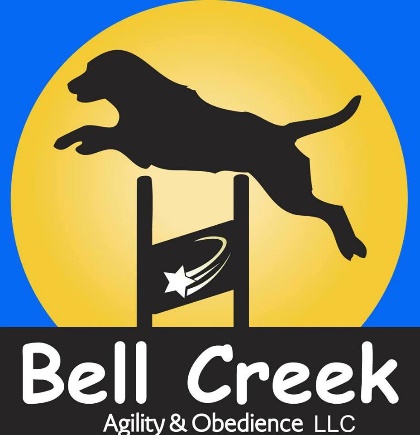 Client & Dog InformationOwner’s Name:__________________   	Referred by:______________Home Phone: _________________			Work Phone:_____________Cell Phone:___________________			Email:__________________	Address:______________________________________________________Dog’s Name/ID:______________________	Breed:________________Age:_______________		Sex:___________	Altered:__________Emergency & Health InformationEmergency Contact:__________________	Phone:________________Email:_____________________Vet Practice:____________________	Vet’s Name:_________________Phone Number:____________________Current Medications:_____________________________________________Reasons for Meds:______________________________________________Known Allergies:________________________________________________Feeding ScheduleTime(s):______________________________________________Amount:______________________________________________Type/brand of food:_____________________________________Description of Services:Description & dates of services:	Boarding drop off date and pick up date:_____________________Drop off location is 651 E Railroad Avenue unless alternate arrangements have been made.Rate: $35 dollars daily unless student/prior client in which case it is $30 dollars daily. Known commands:______________________________________________________________________________________________________________________________________________________________________________________________________For general care during walking and kennelingPlease initial if you authorize the use of: Prong Collar:_______________	Head Halter:________________Vibration Bark Collar:_______________    E-Collar (provided by owner):____________Liability Waiver & Policies1. Bell Creek Agility & Obedience, LLC will endeavor to create as safe an environment as possible for boarding of my dog and will offer only sound, safe, and responsible care. However, I recognize that Bell Creek Agility & Obedience, LLC. is not responsible for any unintentional errors, omissions, or incorrect assertions. I understand that the recommendation of any product or service is not a guarantee of my satisfaction with that product or service. Further, I am and will remain responsible for the actions of my dog at all times and I hereby agree to indemnify and hold harmless Bell Creek Agility & Obedience, LLC of any and all claims of injury, expense, costs, or damages caused by the actions of my dog while under Bell Creek Agility & Obedience, LLC, instruction or control and under my own care as a result of following training instructions. I have been told by Bell Creek Agility & Obedience, LLC and understand the inherent risks of owning a dog, including but not limited to the risk of dog bites to myself or others.2. I authorize Emergency medical care to be provided for my dog by Tier 1 Veterinary Hospital (Wasilla), Midnight Sun Veterinary Services (Anchorage), or an appropriate alternate to be determined by Bell Creek Agility & Obedience, LLC in the event that the regular veterinarian is not available or that closer care is required. I understand I am responsible for any and all veterinary costs and agree to reimburse Bell Creek Agility & Obedience, LLC, for any charges related to emergency care. 3. I authorize Bell Creek Agility & Obedience, LLC, to administer and seek First Aid and resuscitative care for my dog as determined appropriate by Bell Creek Agility & Obedience, LLC and I agree to indemnify and hold harmless Bell Creek Agility & Obedience, LLC, for any and all results thereof.4. I understand that all dogs will be boarded at the trainer’s home. Owner gives Bell Creek Agility & Obedience, it’s owners, trainers, permission to travel back and forth from our main location to boarding location as well as permission to offsite locations for work and . They further understand the inherent risks associated with transportation such as, but not limited to, loss or injury due to accident; owner agrees to assume all risks and financial costs associated with said transportation. Dogs will be crated during transportation.This contract is validated by the signatures below in total and as approval for future services without additional authorization:Dog Guardian:_____________________	Date:_________________Trainer:_________________________	Date:______________________